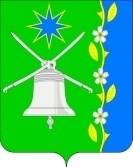 АДМИНИСТРАЦИЯ НОВОБЕЙСУГСКОГО СЕЛЬСКОГО ПОСЕЛЕНИЯ ВЫСЕЛКОВСКОГО РАЙОНАПОСТАНОВЛЕНИЕот 18.05.2022.                                                                                   № 28станица НовобейсугскаяО внесении изменений в постановление администрации Новобейсугского сельского поселения Выселковского района от 14 февраля 2018 года № 1 «Об утверждении Порядка рассмотрения обращений граждан, поступивших в администрацию Новобейсугского сельского поселения Выселковского района»Руководствуясь Федеральным законом от 22 декабря 2020 года №440-ФЗ «О внесении изменений в Федеральный закон «О статусе члена Совета Федерации и статусе депутата Государственной Думы Федерального Собрания Российской Федерации»» и в связи с приведением в соответствие с нормами действующего законодательства нормативных правовых актов администрации Новобейсугского сельского поселения Выселковского района п о с т а н о в л я ю:1. В постановление администрации Новобейсугского сельского поселения Выселковского района от 14 февраля 2018 года № 1 «Об утверждении Порядка рассмотрения обращений граждан, поступивших в администрацию Новобейсугского сельского поселения Выселковского района» (приложение), внести следующие изменения:1.1. в пункте 4.2.5. слова «членов Совета Федерации» заменить словами «сенаторов Российской Федерации»;1.2. в пункте 4.2.7.слова «членами Совета Федерации» заменить словами «сенаторами Российской Федерации».2. Настоящее постановление обнародовать, разместить на официальном сайте администрации Новобейсугского сельского поселения Выселковского района в сети Интернет.3. Контроль за выполнением настоящего постановления возложить на начальника общего отдела администрации Новобейсугского сельского поселения Выселковского района Алексеенко Веру Владимировну.4. Постановление вступает в силу со дня его обнародования.Глава Новобейсугскогосельского поселенияВыселковского района                                                                    В.В. ВасиленкоЛИСТ СОГЛАСОВАНИЯпроекта постановления администрации Новобейсугского сельского поселения Выселковского района  от________________№ ________«О внесении изменений в постановление администрации Новобейсугского сельского поселения Выселковского района от 14 февраля 2018 года № 1 «Об утверждении Порядка рассмотрения обращений граждан, поступивших в администрацию Новобейсугского сельского поселенияВыселковского района»»Проект подготовлен и внесен:Общим отделом администрации Новобейсугского сельского поселения Выселковского района  Начальник общего отдела                                                          В.В.Алексеенко«____»______________2022г.Проект согласован:Начальник отдела земельных и архитектурных отношений администрации Новобейсугскогосельского поселенияВыселковского района                                                                   К.В.Потапкина«____»______________2022г.Эксперт администрации Новобейсугскогосельского поселенияВыселковского района                                                                     Н.С.Коломиец«____»______________2022г.ЗАЯВКАК ПОСТАНОВЛЕНИЮНаименование вопроса: «О внесении изменений в постановление администрации Новобейсугского сельского поселения Выселковского района от 14 февраля 2018 года № 1 «Об утверждении Порядка рассмотрения обращений граждан, поступивших в администрацию Новобейсугского сельского поселения Выселковского района»»Проект внесен общим отделом  администрации Новобейсугского сельского поселения Выселковского района, В.В. Алексеенко, начальникомРаспоряжение разослать:Администрация Новобейсугского сельского поселения Выселковского района В.В. Алексеенко, начальнику общего отдела; __________________                                                      «___»___________2022г. 